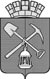 управление жилищно-коммунального хозяйстваКиселевского городского округа.РАСПОРЯЖЕНИЕот   08 декабря  2021  года № ____-рОб утверждении Программы профилактики рисков причинения вреда (ущерба) охраняемым законом ценностям при осуществлении муниципального контроля за исполнением единой теплоснабжающей организацией обязательств по строительству, реконструкции и (или) модернизации объектов теплоснабжения на территории Киселевского городского округа на 2022 годВ  соответствии  со  статьей  44  Федерального  закона   от   31.07.2020 № 248-ФЗ «О государственном контроле (надзоре) и муниципальном контроле  в  Российской   Федерации»,  Федерального  закона  от  31.07.2020 № 247-ФЗ «Об обязательных требованиях в Российской Федерации» и Постановления Правительства Российской Федерации от 25.06.2021 № 990 «Об утверждении Правил разработки и утверждения контрольными (надзорными) органами программы профилактики рисков причинения вреда (ущерба) охраняемым законом ценностям», Положением о муниципальном контроле за исполнением единой теплоснабжающей организацией обязательств по строительству, реконструкции и (или) модернизации объектов теплоснабжения на территории Киселевского городского округа, утвержденного решением Совета народных депутатов Кемеровского муниципального округа № 62-н от 25.11.2021, Положением управления жилищно-коммунального хозяйства Киселевского городского округа:1. Утвердить Программу профилактики рисков причинения вреда (ущерба) охраняемым законом ценностям при осуществлении муниципального контроля за исполнением единой теплоснабжающей организацией обязательств по строительству, реконструкции и (или) модернизации объектов теплоснабжения на территории Киселевского городского округа на 2022 год согласно приложению.3. Разместить на официальном сайте управления жилищно-коммунального хозяйства Киселевского городского округа в информационно-телекоммуникационной сети «Интернет».4. Настоящее распоряжение вступает в силу с 01.01.2022.5. Контроль за исполнением распоряжения возложить на исполняющего обязанности начальника управления жилищно-коммунального хозяйства М. А. Леонову.Исполняющий обязанности  начальника УЖКХ	           					       М. А. ЛеоноваПРИЛОЖЕНИЕ  1к распоряжению управления жилищно-коммунального хозяйства Киселевского городского округа от ___________________  № ________Программа профилактики рисков причинения вреда (ущерба) охраняемым законом ценностям при осуществлении муниципального контроля за исполнением единой теплоснабжающей организацией обязательств по строительству, реконструкции и (или) модернизации объектов теплоснабжения на территории Киселевского городского округа на 2022 годОбщие положения1. Программа профилактики рисков причинения вреда (ущерба) охраняемым законом ценностям на 2022 год при осуществлении муниципального контроля за исполнением единой теплоснабжающей организацией обязательств по строительству, реконструкции и (или) модернизации объектов теплоснабжения (далее - Программа профилактики), разработана в соответствии со статьей 44 Федерального закона от 31.07.2020 № 248-ФЗ «О государственном контроле (надзоре) и муниципальном контроле  в  Российской  Федерации»,  Федерального  закона  от  31.07.2020 № 247-ФЗ «Об обязательных требованиях в Российской Федерации»  и  Постановления Правительства Российской Федерации от 25.06.2021 № 990 «Об утверждении Правил разработки и утверждения контрольными (надзорными) органами программы профилактики рисков причинения вреда (ущерба) охраняемым законом ценностям» в целях организации проведения органом муниципального контроля – структурным подразделением администрации Кемеровского муниципального округа профилактики рисков причинения вреда (ущерба) охраняемым законом требований, установленных законодательством Российской Федерации, а также требований установленных законами Кемеровской области – Кузбасса и муниципальными правовыми актами, в случаях, если соответствующие виды контроля относятся к вопросам местного значения (далее – обязательные требования), в целях предупреждения возможного нарушения подконтрольными субъектами обязательных требований и снижения рисков причинения ущерба охраняемым законом ценностям.2. Профилактика рисков причинения вреда (ущерба) охраняемых законом ценностям при осуществлении муниципального контроля за исполнением единой теплоснабжающей организацией обязательств по строительству, реконструкции и (или) модернизации объектов теплоснабжения на территории Киселевского городского округа на 2022 год проводится в рамках осуществления перечня муниципальных контролей указанных в Положении о муниципальном контроле за исполнением единой теплоснабжающей организацией обязательств по строительству, реконструкции и (или) модернизации объектов теплоснабжения на территории Киселевского городского округа, утвержденного решением Совета народных депутатов Кемеровского муниципального округа № 62-н от 25.11.2021 года. Программа профилактики содержит проект плана мероприятий по профилактике рисков причинения вреда (ущерба) охраняемым законом ценностям и показатели оценки реализации Программы профилактики.Раздел 1. Анализ текущего состояния осуществления муниципального контроля за исполнением единой теплоснабжающей организацией обязательств по строительству, реконструкции и (или) модернизации объектов теплоснабжения на территории Киселевского городского округаПредметом муниципального контроля за исполнением единой теплоснабжающей организацией обязательств является соблюдение единой теплоснабжающей организацией в процессе реализации мероприятий по строительству, реконструкции и (или) модернизации объектов теплоснабжения на территории Киселевского городского округа, необходимых для развития,  обеспечения   надежности  и  энергетической  эффективности системы теплоснабжения  и  определенных  для  нее  в  схеме  теплоснабжения,  требований Федерального закона  от  27.07.2010  № 190-ФЗ«О теплоснабжении» и принятых в соответствии с ним иных нормативных правовых актов, в том числе соответствие таких реализуемых мероприятий схеме теплоснабжения.Обязательные требования, это требования, установленные нормативными правовыми актами в сфере исполнения единой теплоснабжающей организацией обязательств по строительству и реконструкции объектов теплоснабжения, является соблюдение единой теплоснабжающей организацией в процессе реализации мероприятий по строительству, реконструкции и (или) модернизации объектов теплоснабжения на территории Киселевского городского округа, регламентированы следующими нормативными правовыми актами:- Гражданский Кодекс Российской Федерации.- Кодекс  Российской  Федерации  об  административных правонарушениях.- Федеральный закон от 06.10.2003 № 131-ФЗ «Об общих принципах организации местного самоуправления в Российской Федерации».- Федеральный закон от 31.07.2020 № 248-ФЗ «О государственном контроле (надзоре) и муниципальном контроле в Российской Федерации».- Федеральный закон от 02.05.2006 № 59-ФЗ «О порядке рассмотрения обращений граждан».- Федеральный закон от 31.07.2020 № 247-ФЗ «Об обязательных требованиях в Российской Федерации».- Федеральный закон от 27.07.2010 № 190-ФЗ «О теплоснабжении».- Федеральный закон от 23.11.2009 № 261-ФЗ «Об энергосбережении и о повышении энергетической эффективности и о внесении изменений в отдельные законодательные акты Российской Федерации».- Постановления Правительства Российской Федерации от 30.06.2010 № 489 «Об утверждении Правил подготовки органами государственного контроля (надзора) и органами муниципального контроля ежегодных планов проведения поверок юридических лиц и индивидуальных предпринимателей».Муниципальный контроль за исполнением единой теплоснабжающей организацией обязательств является соблюдение единой теплоснабжающей организацией в процессе реализации мероприятий по строительству, реконструкции и (или) модернизации объектов теплоснабжения в Кемеровском муниципальном округе является вновь введенным видом муниципального контроля, ранее не осуществлявшемся на территории Киселевского городского округа, поэтому отсутствует накопленная база в области нарушений обязательных требований и (или) возможных рисков причинения вреда (ущерба) охраняемым законом ценностям.На  основании  пункта  6 статьи 98  Федерального закона от 31.07.2020 № 248-ФЗ «О государственном контроле (надзоре) и муниципальном контроле в Российской Федерации» органы муниципального контроля (надзора) проводят профилактические мероприятия, предусмотренные вышеуказанным Федеральным законом без утверждения программы профилактики причинения вреда (ущерба) охраняемым законом ценностям.Согласно  пункта  2  статьи  45 Федерального  закона  от  31.07.2020№ 248-ФЗ «О государственном контроле (надзоре) и муниципальном контроле в Российской Федерации» при осуществлении муниципального контроля (надзора) обязательными профилактическими мероприятиями являются информирование и консультирование, если иное не установлено нормами федерального законодательства Российской Федерации.Решением данной проблемы является активное проведение должностными лицами органа муниципального контроля профилактических мероприятий по вопросам, связанным с соблюдением обязательных требований и профилактикой рисков причинения вреда (ущерба) охраняемым законом ценностям, а также консультирования по вопросам, связанным с организацией и проведением данного вида муниципального контроля на территории Киселевского городского округа.В 2021 году органом муниципального контроля в рамках действующего законодательства Российской Федерации были проведены следующие профилактические мероприятия:Размещено на официальном сайте органа муниципального контроля в информационно-телекоммуникационной сети Интернет в разделе «Муниципальный контроль»:- 2 Федеральных закона и Постановление Правительства Российской Федерации, Проведена 1 консультация по вопросам, связанным с осуществлением муниципального контроля, в том числе без взаимодействия с консультируемым лицом;В адрес органа муниципального контроля не поступило ни одного обращения и (или) жалобы от контролируемого лица и (или) его представителя.Раздел 2. Цели и задачи реализации программы профилактики2.1. Целью программы является:предупреждение причинения вреда (ущерба) охраняемым законом ценностям, предупреждение нарушений, подконтрольными субъектами обязательных требований, включая устранение причин, факторов и условий, способствующих возможному нарушению обязательных требований;создание мотивации к добросовестному поведению подконтрольных субъектов;снижение уровня ущерба охраняемым законом ценностям.2.2. Задачами программы являются:Укрепление системы профилактики нарушений обязательных требований и риска причинения вреда (ущерба) охраняемым законом ценностям путём активизации профилактической деятельности;Выявление причин, факторов и условий, способствующих нарушениям обязательных требований и причинения вреда (ущерба) охраняемых законом ценностей;Повышение правосознания и правовой культуры руководителей юридических лиц и индивидуальных предпринимателей;Оценка возможной угрозы причинения, либо причинения вреда жизни, здоровью граждан, выработка и реализация профилактических мер, способствующих ее снижению;Оценка состояния подконтрольной среды и установление зависимости видов и интенсивности профилактических мероприятий от присвоенных контролируемым лицам уровней риска. Раздел 3.  План мероприятий по профилактике рисков причинения вреда (ущерба) охраняемых законом ценностейТаблица 1Раздел 4.  Показатели результативности и эффективности программы профилактикиДля оценки мероприятий по профилактике рисков причинения вреда (ущерба) охраняемым законом ценностям по итогам отчетного периода, с учетом достижения целей программы профилактики нарушений, в указанной программе установлены следующие отчетные показатели (таблица 2):Отчетные показатели реализации программы профилактикиТаблица 2№п/пНаименование мероприятияСрок реализацииОтветственное должностное лицо12341.Информирование юридических лиц, индивидуальных предпринимателей по вопросам соблюдения обязательных требований, требований, установленных муниципальными правовыми актами путем размещения соответствующей информации на официальном сайте органа муниципального контроля в информационно-телекоммуникационной сети Интернет нормативных правовых актов, проверка соблюдения которых является предметом муниципального контроляВ течение года (по мере необходимости)УЖКХ КГО2.Информирование юридических лиц и индивидуальных предпринимателей по вопросам соблюдения обязательных требований, требований, установленных муниципальными правовыми актами путем проведения разъяснительной работы в средствах массовой информации, с применением иных способов информирования без непосредственного взаимодействия с контролируемыми лицами.В течение года (по мере необходимости)УЖКХ КГО3.Своевременное информирование юридических лиц и индивидуальных предпринимателей об изменении обязательных требований, путем размещения информации на официальном сайте органа контроля в информационно-телекоммуникационной сети Интернет, а также подготовки и распространения комментариев о содержании новых нормативных правовых актов, устанавливающих новые обязательные требования, сроках и порядке вступления их в действие, а также рекомендаций о проведении необходимых организационных технических мероприятий, направленных на внедрение и обеспечение соблюдения обязательных требованийВ течение года (по мере необходимости)УЖКХ КГО4.Консультирование по обращениям контролируемых лиц и их представителей по вопросам, связанным с организацией и осуществлением муниципального контроля (надзора). Консультирование может осуществляться:- по телефону;- при личном обращении;- по средствам видео-конференц-связи;- в ходе проведения профилактического мероприятия;- в ходе проведения контрольного (надзорного) мероприятия.По мере необходимостиУЖКХ КГО5.Обобщение практики осуществления мероприятий по муниципальному контролю с размещением на официальном сайте органа контроля в информационно-телекоммуникационной сети Интернет соответствующих обобщений, в том числе с указанием наиболее часто встречающихся случаев нарушений обязательных требований с рекомендациями в отношении мер, которые должны быть приниматься юридическими лицами и индивидуальными предпринимателями в целях недопущения таких нарушений.Ежегодноне реже одного раза в год(в году, следующем за отчетным)УЖКХ КГО6.Объявление предостережений о недопустимости нарушения обязательных требований проводится в соответствии со статьями 45 и 49 Федерального закона от 31.07.2020 № 248-ФЗ «О государственном контроле (надзоре) и муниципальном контроле в Российской Федерации» (если иной порядок не установлен законодательством Российской Федерации).В течение года (по мере необходимости)УЖКХ КГО7.Разработка программы профилактики нарушений обязательных требований при осуществлении муниципального контроля на следующий отчетный период и вынесение ее на общественное обсуждениеЕжегодно(до 01 октября)УЖКХ КГО8.Общественное обсуждение программы профилактики нарушений обязательных требований при осуществлении муниципального контроля на следующий отчетный периодЕжегодно(с 01 октября по 01 ноября)УЖКХ КГО9.Обсуждение и внесение изменений по результатам общественного обсуждения программы профилактики нарушений обязательных требований при осуществлении муниципального контроляЕжегодно (не позднее, чем до 10 декабря)УЖКХ КГО10.Утверждение программы профилактики нарушений обязательных требований при осуществлении муниципального контроля на следующий отчетный периодЕжегодно (до 20 декабря)Должностные УЖКХ КГО11.Размещение программы профилактики на официальном сайте органа муниципального контроля в информационно-телекоммуникационной сети Интернет В течение 5 дней с момента утвержденияУЖКХ КГО№п/пКритерии оценкиПоказатели эффективностиПоказатели эффективностиПоказатели эффективностиПоказатели эффективности№п/пКритерии оценки2021 год2021 год2022 год2022 год№п/пКритерии оценкиКол-во,шт.в % к предыдущему периодуКол-во,шт.в % к предыдущему периоду1.Количество нормативных правовых актов, обязательных к размещению в СМИ и на официальном сайте органа муниципального контроля в разделе официального сайта администрации Кемеровского муниципального округа на начало отчетного периода002.Количество нормативных правовых актов федерального значения, устанавливающих обязательные требования, размещено в течение отчетного периода на официальном сайте в сети Интернет 31003.Количество нормативных правовых актов администрации Кемеровского муниципального округа, устанавливающих обязательные требования, размещено в течение отчетного периода на официальном сайте в сети Интернет11004.Количество разъяснений, комментариев, ответов на вопросы, опубликовано в СМИ и на официальном сайте в сети Интернет в течение отчетного периода00№п/пКритерии оценкиПоказатели эффективностиПоказатели эффективностиПоказатели эффективностиПоказатели эффективности№п/пКритерии оценки2021 год2021 год2022 год2022 год№п/пКритерии оценкиКол-во,шт.в % к предыдущему периодуКол-во,шт.в % к предыдущему периоду5.Количество проведенных консультаций11006.Удовлетворенность контролируемых лиц и (или) их представителей информацией, полученной в результате  консультирования1001007. Количество предостережений о недопустимости нарушения обязательных требований в соответствии статьями 45 и 49 Федерального закона от 31.07.2020 № 248-ФЗ «О государственном контроле (надзоре) и муниципальном контроле в Российской Федерации»  было выдано за отчетный период008.Количество исполненных подконтрольными субъектами предостережений о недопустимости нарушения обязательных требований, установленных муниципальными правовыми актами.00